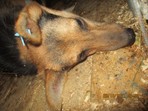 Дата отлова, место (район, улица, дом)Кировский район, ул. ТурбинаяПол животногоСамка-1134Дата вакцинации08.11.21 г.Дата кастрации/стерилизации08.11.21 г.Дата выпуска, место (район, улица, дом)18.11.2021 г. – среда обитания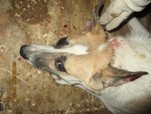 Дата отлова, место (район, улица, дом)Кировский район, ул. ТурбинаяПол животногоСамка-1137Дата вакцинации08.11.21 г.Дата кастрации/стерилизации08.11.21 г.Дата выпуска, место (район, улица, дом)03.12.2021 г.- среда обитания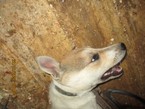 Дата отлова, место (район, улица, дом)Советский район, пос. Максима ГорькогоПол животногоСамка-1141Дата вакцинации08.11.21 г.Дата кастрации/стерилизации08.11.21 г.Дата выпуска, место (район, улица, дом)30.11.2021- среда обитания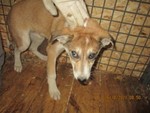 Дата отлова, место (район, улица, дом)Советский район, пос. Максима ГорькогоПол животногоСамка-1142Дата вакцинации08.11.21 г.Дата кастрации/стерилизации08.11.21 г.Дата выпуска, место (район, улица, дом)30.11.2021- среда обитания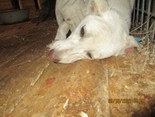 Дата отлова, место (район, улица, дом)Советский район, пос. Максима ГорькогоПол животногоСамка-1143Дата вакцинации08.11.21 г.Дата кастрации/стерилизации08.11.21 г.Дата выпуска, место (район, улица, дом)19.11.21 г. – среда обитания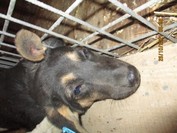 Дата отлова, место (район, улица, дом)Советский район, пос. Максима ГорькогоПол животногоСамка-1145Дата вакцинации08.11.21 г.Дата кастрации/стерилизации08.11.21 г.Дата выпуска, место (район, улица, дом)19.11.21 г. – среда обитания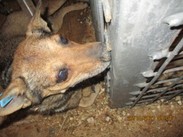 Дата отлова, место (район, улица, дом)Советский район, пос. Максима ГорькогоПол животногоКобель-1148Дата вакцинации08.11.21 г.Дата кастрации/стерилизации08.11.21 г.Дата выпуска, место (район, улица, дом)14.11.2021 г. – среда обитания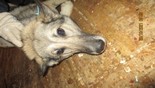 Дата отлова, место (район, улица, дом)Кировский район, ул. АрмавирскаяПол животногоСамка-1144Дата вакцинации08.11.21 г.Дата кастрации/стерилизации08.11.21 г.Дата выпуска, место (район, улица, дом)18.11.21 г. – среда обитания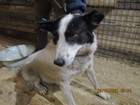 Дата отлова, место (район, улица, дом)Кировский район, ул. Генерала ШумиловаПол животногоКобель-1135Дата вакцинации08.11.21 г.Дата кастрации/стерилизации08.11.21 г.Дата выпуска, место (район, улица, дом)18.11.21 г. – среда обитания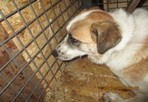 Дата отлова, место (район, улица, дом)Кировский район, ул. КироваПол животногоСамка-1138Дата вакцинации08.11.21 г.Дата кастрации/стерилизации08.11.21 г.Дата выпуска, место (район, улица, дом)15.11.2021 г.- договор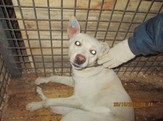 Дата отлова, место (район, улица, дом)Кировский район, ул. КироваПол животногоКобель-1139Дата вакцинации08.11.21 г.Дата кастрации/стерилизации08.11.21 г.Дата выпуска, место (район, улица, дом)18.11.21 г. – среда обитания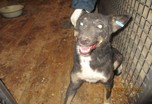 Дата отлова, место (район, улица, дом)Кировский район, ул. КироваПол животногоСамка-1146Дата вакцинации08.11.21 г.Дата кастрации/стерилизации08.11.21 г.Дата выпуска, место (район, улица, дом)18.11.21 г. – среда обитания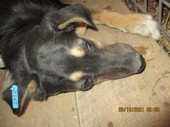 Дата отлова, место (район, улица, дом)Кировский район, ул. КироваПол животногоСамка-1147Дата вакцинации08.11.21 г.Дата кастрации/стерилизации08.11.21 г.Дата выпуска, место (район, улица, дом)20.12.2021 г. – среда обитания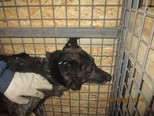 Дата отлова, место (район, улица, дом)Дзержинский район, ул. Карла ЛибкнехтаПол животногоКобель-1140Дата вакцинации08.11.21 г.Дата кастрации/стерилизации08.11.21 г.Дата выпуска, место (район, улица, дом)10.11.2021 г. – среда обитания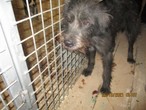 Дата отлова, место (район, улица, дом)Краснооктябрьский район, ул. КузнецоваПол животногоКобель-1982 ст.бирка нашаДата вакцинации22.10.2021г.- карантин СББЖДата кастрации/стерилизациикастратДата выпуска, место (район, улица, дом)04.11.21 г.- Среда обитания.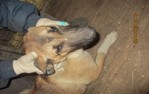 Дата отлова, место (район, улица, дом)Дзержинский район, пр. ДорожниковПол животногоСамка-1149Дата вакцинации08.11.21 г.Дата кастрации/стерилизации08.11.21 г.Дата выпуска, место (район, улица, дом)10.11.2021 г. – среда обитания